Otroški pevski zbor 3., 4. in 5. razredVsak teden vam bom poslala novo pesem, ki jo zapojte s pomočjo posnetka in besedila. Ponovite tudi pesem prejšnjega tedna, Kekčevo pesem.Ta teden nadaljujemo s filmsko glasbo. Zapeli bomo pesem iz filma Bratovščina Sinjega galeba. https://www.youtube.com/watch?v=KSYpxemOQQ8https://www.youtube.com/watch?v=7VyiqSFhqOMBratovščina Sinjega galebaPesem v vodah izgubljeno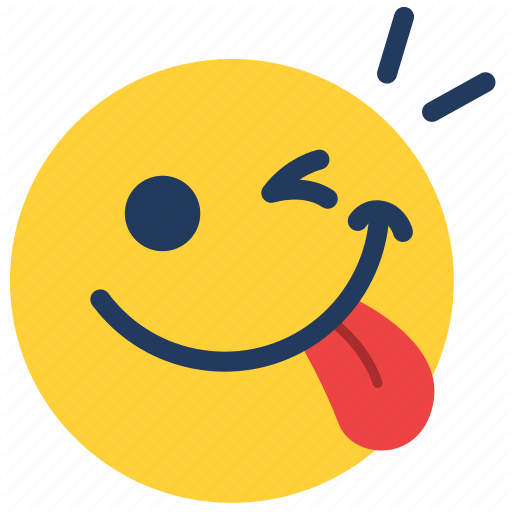 plima prinaša na dan.Trka na srca, da gremoposlušat jo noč in dan.Morje se zgodaj prebuja,preden rodi se svit,ribice zlate ponuja,pridi jih srečnež lovit.Mi vstajamo, jadramo,kakor galebi na pot.	V dalji ostajajopusti otoki zmot.	Mostove postavljamo,družno od brega na breg.K sreči, ki vsi jo sanjamoplove naš Sinji galeb.